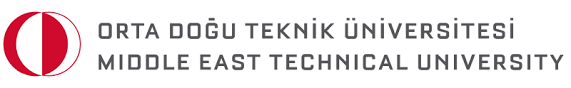 OVERSEAS EXCHANGEÖĞRENCİ DEĞİŞİM PROGRAMIBAŞVURU SÜRECİ2021-2022 Akademik Yılı için Başvuru Dönemi04.12.2020-23.12.2020BAŞVURU KOŞULLARIÖğrencinin kayıtlı olduğu programda en az 1 dönemi tamamlamış olması gerekir. Başvuru sırasında öğrenci ODTÜ'de resmi olarak kayıtlı olduğu programa ilişkin genel not ortalamasına (CGPA) sahip olmalı ve bir sonraki sene aynı akademik seviyede öğrenimine devam edecek olmalıdır.Lisans öğrencilerinin değişim sırasında yükseköğretimde en az 2. yılını okuyor olmaları gerekmektedir. Temel İngilizce Hazırlık ve Bilimsel Hazırlık öğrencileri henüz genel not ortalamasına sahip olmadıklarından programa başvuramazlar.ODTÜ değerlendirme sistemine göre, son başvuru günü itibariyle lisans seviyesinde 2,5 ve üzeri, lisanüstü seviyede ise 3.00 ve üzeri genel not ortalamasına (CGPA) sahip olan öğrenciler programa başvurabilirler. Bazı ortak üniversiteler daha yüksek CGPA kriteri uygulayabilmektedir, lütfen Uluslararası İşbirliği Ofisi’nin web sayfasında yer alan başvuru ilanından ve üniversitelerin kendi web sayfalarından kontrol ediniz.Değişim programlarına katılacak öğrencilerin gittikleri üniversitelerde 30 ECTS (yaklaşık 5 ders) almaları veya lisansüstü öğrencilerin bu kredi yükünü karşılayacak bir tez çalışması yapmaları zorunludur. Bunun için de öğrencilerin faaliyete katılacakları dönemde en az 30 ECTS’lik (ODTÜ’de bir dönemde alınması gereken ders yükü) ders yükünün kalmış olması gerekmektedir. Tez döneminde olan yüksek lisans ve doktora öğrencilerinin halen 30 ECTS’in üzerinde tez dersi yükleri bulunduğundan, programa katılmalarında bir sakınca yoktur. Ancak bu öğrencilerin karşı okulda uygun bir tez danışmanı bulması, gitmeden önce ilgili tez danışmanından ve ODTÜ’deki tez danışmanından onay alması gerekmektedir. Yeterli ders yükü bulunmayan öğrencilerin başvuruları bölüm değişim programları koordinatörleri tarafından iptal edilebilir.*Partner üniversitenin ECTS sistemi kullanmadığı durumlarda ders sayısı bazında değerlendirme yapılır. Bu durumda olan üniversiteler için öğrencilerin aldıkları derslerden 3/5’inden başarılı olması gerekir. Öğrencilerin karşı üniversitede aldıkları dersleri program dönüşünde ODTÜ ders yükü yerine saydırması gerekmektedir. Bu kural her öğrenim seviyesi için geçerlidir. FF/FD/W notları başvurmaya engel değildir. Ancak FF/FD/W notu olan öğrencilerin belli dönemlerde değişim programına katılmalarını etkileyebilecek olan ODTÜ yönetmelik ve bölüm uygulamalarını dikkate almaları gerekmektedir. FF/FD/W notları ayrıca karşı üniversiteden kabul alınmasını da etkileyebilmektedir. Öğrencilerin ODTÜ tarafından organize edilen bir İngilizce sınav sonucuna sahip olması zorunludur.  Değişim programları başvuruları kapsamında geçerli sayılan sınav sonuçları ve türleri aşağıdaki gibidir:a. Öğrenciler, 26 Aralık 2020 tarihinde düzenlenecek olan Değişim Programları İngilizce Yeterlik Sınavı’na (DPİYS) girebilirler. Sınava girmek isteyen öğrencilerin online başvuru formunda bu opsiyonu seçmeleri gerekmektedir.  Online başvuru formunda bu opsiyonu seçen öğrencilerin başka bir sınav sonucu saydırmaları mümkün olmayacaktır. Bu seçeneği işaretleyen öğrencilerin sınava girmemeleri durumunda değişim programı başvuruları iptal olacaktır. b. Öğrenciler son 2 yıl içinde girdikleri Değişim Programları İngilizce Yeterlik Sınavı veya Hazırlık tarafından düzenlenen İngilizce Yeterlik Sınavı (İYS/EPE) sonuçlarını da saydırabilirler. İlgili sınav sonuçları arasından en yüksek olan sonuç kabul edilecektir. Bu sınav sonuçlarını kullanmak isteyen öğrencilerin online başvuru formunda bu opsiyonu seçmeleri gerekmektedir. Bu opsiyonu seçen öğrencilerin 26 Aralık 2020 tarihinde düzenlenecek sınava girmeleri mümkün olmayacaktır. c. Öğrenciler aynı akademik yılda bu sınava bir kez girebilirler. Bu sebeple, bu sınava giren öğrenciler Erasmus+ Avrupa ile Değişim Programı kapsamında düzenlenecek olan İngilizce Yeterlik Sınavına giremeyeceklerdir.d. DPİYS, Temel İngilizce Bölümü tarafından hazırlanır. Herhangi bir hastalık durumunda sınava giremeyen öğrencilerin, UİO’ya ilgili doktor raporunu sunmaları gerekmektedir. e. Başvuru sırasında öğrencilerden ayrıca uluslararası tanınırlığı olan bir dil sınavı istenmemektedir. Ancak partner üniversitelerin pek çoğu başvuru aşamasında bir dil yeterliliği belgesi (TOEFL, IELTS vs.) istemektedir. Bu nedenle öğrencilerin karşı üniversitelerin dil gerekliliklerini incelemesi gerekmektedir. Başvurular bir sonraki akademik yıl için yapılmaktadır. Örneğin, 2020/21 akademik yılında alınan bu başvurular 2021/22 akademik yılı (güz ve bahar dönemleri) içindir. ÖNEMLİ NOKTALARÖğrencilerin başvuru yaptıkları üniversitede kendi bölümlerinin ve öğrenim seviyelerinin olduğundan emin olmaları gerekmektedir. Bir üniversitenin online başvuru sisteminde yer alması ilgili üniversitede tüm bölümlerin ve öğrenim seviyelerinin bulunduğu anlamına gelmemektedir. Öğrenciler sadece öğrenim gördükleri seviye için başvuruda bulunabilirler. Lisans öğrencisi, yüksek lisans veya doktora seviyesinde programa katılmak için başvuru yapamaz. Fakat programa seçildikten sonra, öğrencinin ODTÜ’deki bölümü ve karşı üniversitenin uygun bulması halinde farklı seviyelerden ders alması mümkün olabilir. Karşı üniversite, öğrencinin akademik başarısını takip edebilmek için programa katılmadan önceki tüm dönemleri kapsayan not dökümü (transkript) talep edebilmekte ve öğrencinin akademik başarısı kabul kararında rol oynayabilmektedir.Karşı üniversiteye başvuru aşamasında, öğrencinin ilgili üniversitenin öğretim dilinde uluslararası geçerliliği olan bir sınav sonuç belgesi sunması gerekebilmektedir. Yerleştirildiği üniversitenin dil koşulunu sağlayamaması durumunda öğrencinin bu üniversitede öğrenim görmesi mümkün değildir. Dil yeterliliği ile ilgili başvuru koşulu üniversiteden üniversiteye değiştiğinden, başvurmadan önce karşı üniversitelerin web sayfaları incelenmeli ve öğrencilerin, karşı okulların son başvuru tarihi itibariyle dil gerekliliklerini sağlayacaklarından emin olmaları gerekmektedir. Yerleştirilen öğrencilerin karşı üniversiteye gitmeden önce ODTÜ’den dönem izni almaları gerekmektedir. Overseas Exchange Programı kapsamında karşı okullarda alınan ve başarılı olunan tüm derslerin program dönüşünde ODTÜ’deki bölümlerde saydırılması zorunludur. Ders saydırma işlemi şu şekilde gerçekleşir: «ODTÜ’deki not karşılıklarına göre lisansta CC ve üzerine, lisansüstünde BB ve üzerine karşılık gelen derslerden, akademik birim tarafından uygun görülenler, öğrencinin müfredatına sayılır. Öğrenci bu derslerin ODTÜ’deki karşılıklarından “EX” notu alarak “muaf” olur ve bu dersler not ortalamasına katılmaz. Bu dersler öğrencinin transkriptinde Erasmus programına katıldığı dönemde yer alır. Öğrencinin ODTÜ’de muaf olduğu bu derslerin karşı üniversitedeki karşılıklarının adları ve kodları transkriptin “remarks” bölümünde belirtilir.»NASIL BAŞVURULUR?Başvurular 4-23 Aralık 2020 tarihleri arasında ONLINE yapılmaktadır (başvuru sayfasının linkine Uluslararası İşbirliği Ofisi web sayfasından ulaşılabilir).En fazla 4 üniversite tercihi yapılır. Anlaşmalı üniversitelerin listesi UİO web sayfasından edinilebilir. Online başvuruların tamamlanmasının ardından bölüm değişim programları koordinatörleri öğrencilerin başvuruları ve tercihlerini tek tek inceleyerek başvurulara yeşil veya kırmızı ışık yakacaklardır. Değişim programı koordinatörü tarafından kırmızı ışık yakılan başvurular geçersiz sayılacaktır. Bu sebeple tercihler konusunda bölüm değişim programları koordinatörüne danışılması son derece önemlidir. Bölümlerin programa katılım konusunda çeşitli kısıtları olabilir; bölüm kısıtlarına aşağıdaki linkten ulaşılabilir: http://ico.metu.edu.tr/departments-restrictions-outgoing-students-0. Değişim programları koordinatörlerinin listesine aşağıdaki linkten ulaşılabilir: http://ico.metu.edu.tr/departmental-coordinators. YERLEŞTIRME SÜRECI VE DİL YETERLİLİĞİBaşvuran her aday için aşağıdaki formüle göre yerleştirme puanı hesaplanır: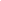 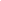 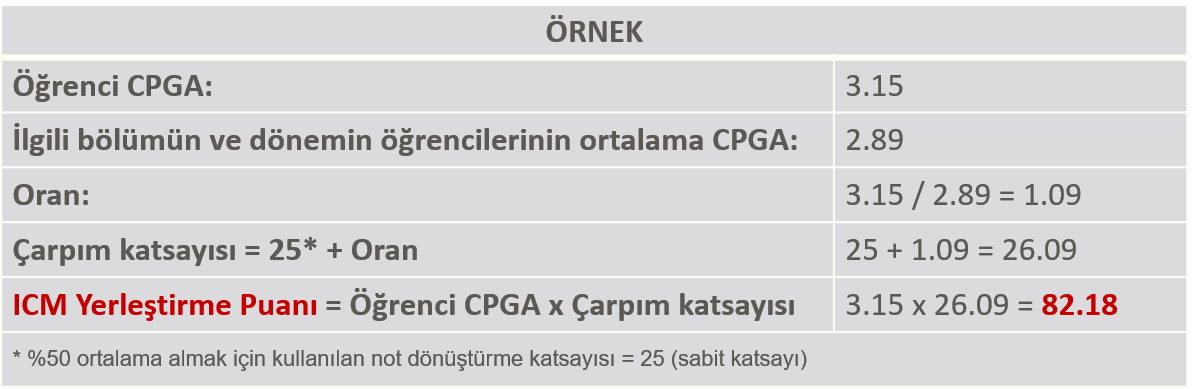 Yerleştirme puanı yüksek olandan başlanarak adaylar tercih ettikleri üniversitelerin kotalarına göre bir üniversiteye yerleştirilirler.Üniversitemizde daha fazla sayıda öğrencinin değişim programlarından yararlanmasına olanak tanımak amacıyla adaylar üniversitelere 1 dönem için yerleştirilirler.Daha önce Overseas Exchange programlarına katılmış olan öğrencilerin yerleştirme puanlarında her bir yararlanma için 10 puan kesinti yapılır. Seçildiği halde programa katılmaktan vazgeçen öğrencilere 8-26 Şubat 2021 tarihleri arasında feragat süresi tanınacaktır. Bu süre dahilinde feragat bildiriminde bulunulmaması halinde, öğrencinin daha sonraki herhangi bir exchange hareketlilik başvurusunda 10 puan kesinti yapılır.Doktor raporu ile belgelenmiş engelli öğrencilere ek 10 puan verilir. İlgili raporun başvuru süreci içinde online başvuru sistemine yüklenmesi gerekmektedir. Rapor sunulmayan durumlarda ek puan uygulaması yapılmayacaktır. Şehit ve Gazi yakını öğrencilere ek 15 puan verilir. Kanıtlayıcı belgenin başvuru süreci içinde online başvuru sistemine yüklenmesi gerekmektedir. Rapor sunulmayan durumlarda ek puan uygulaması yapılmayacaktır. 2828 Sayılı Sosyal Hizmetler Kanunu Kapsamında haklarında koruma, bakım veya barınma kararı alınmış öğrencilere ek 10 puan verilir. Kanıtlayıcı belgenin başvuru süreci içinde online başvuru sistemine yüklenmesi gerekmektedir. Rapor sunulmayan durumlarda ek puan uygulaması yapılmayacaktır.MALIYETSeçilen öğrenciler kabul aldıkları üniversitelere harç ödemekten muaftırlar (birkaç üniversite dışında). Ancak değişim öğrencilerinden harç ödemekle yükümlü olanlar,  yurt dışında okudukları süre boyunca ODTÜ’ye harç ödemeye devam ederler; karşı üniversiteye harç ödemekten muaftırlar.Overseas Exchange programı hibesiz bir programdır. Konaklama, vize, kitap ve kırtasiye, yeme-içme, sağlık sigortası gibi kişisel masraflarından öğrenciler kendileri sorumludurlar.